KLASA: URBROJ:2182/1-12/2-8-18Šibenik, 5. veljače 2017.   Zapisnik sa sedme (7.) sjednice Školskog odbora Medicinske škole, održane dana  31. siječnja 2018.  (srijeda)   u  13.15 sati u čitaonici škole. (broj 5)  Sjednici  prisutna (4) četiri   člana. Odsutna su tri  (3) člana Školskog odbora.  Predsjednica Školskog odbora   je pozdravila  prisutne  članove   Školskog odbora i  utvrdila da je sjednici prisutna natpolovična većina članova Školskog odbora i da su odluke donesene na ovoj sjednici pravovaljane. Prisutnima je uz poziv dostavljen zapisnik sa šeste sjednice Školskog odbora i popratni materijal, zahtjev za suglasnosšću za zasnivanje radnog odnosa, naknadno u ponedjeljak 29. siječnja 2018. Upitala je prisutne za primjedbe na zapisnik Školskog odbora. Nije bilo primjedbi. Predložila je prisutnima usvajanje zapisnika sa  šeste sjednice Školskog odbora. Zapisnik je jednoglasno usvojen. Predsjednica Školskog odbora predložila je slijedeći izmjenjeni Dnevni red. DNEVNI RED:Otpis – osnovna sredstva, sitni inventar, vrijednosni papiri Financijsko izvješće Škole – Godišnji obračun za period 1.1.-31.12.2017.Suglasnosti za zasnivanje radnog odnosa  do 60 dana RaznoPredsjednica Školskog odbora dala je prijedlog Dnevnog reda na glasanje. Dnevni red je jednoglasno prihvaćen. Ad1. Nakon provedenog popisa  financijske i nefinancijske imovine, na temelju izvješće koji je dostavljen od strane povjerenstva za popis ravnateljica je predložila da se otpiše – rashoduje oprema i sitni inventar koji nije bio više u funkciji. Radi se o opremi koja je amortizirana i čija je financijska vrijednost 0,00 kn. Na temelju Pravilnika o proračunskom računovodstvu i računskom planu (N.N.124/14; 115/15;87/16; 3/18)   članka 8. i 62. Statuta  Školski odbor Medicinske škola  na svojoj sjednici održanoj dana 31. siječnja 2017. godine donio je O D L U K UO otpisu  opreme – osnovnih sredstava  prema popisu u prilogu čija je nabavna vrijednost 174.721,39 kn,  ispravak vrijednosti 174.721,39 kn, sitnog inventara ukupne nabavne vrijednosti 24.260,26 kn i vrijednosnih papira u vrijednosti 90.383,43 kn.   Ad. 2. Na temelju članka 118. Zakona o odgoju i obrazovanju u osnovnoj i srednjoj školi ( NN  87/2008; 86/2009; 92/2010; 105/2010; 90/2011; 16/2012; 86/2012; 94/2013; 152/14; 7/2017 )   i članka 62. Statuta  na svojoj sjednici održanoj dana 31. siječnja 2017. godine, na prijedlog ravnateljice,  Školski odbor Medicinske škole DONIO JE Godišnji obračun za period od 1.1.2017. – 31.12. 2017.Ad.2. Suglasnosti za zasnivanje radnog odnosa  Na temelju članka 118. Zakona o odgoju i obrazovanju u osnovnoj i srednjoj školi (N.N. 87/08; 86/09; 92/2010;105/2010:90/2011, 16/2012; 86/12; 94/13: 152/14; 7/2017 ),  i čl. 62. Statuta  Školski odbor Medicinske škole na svojoj sjednici održanoj 31. siječnja  2018.  godine jednoglasno je donio PRETHODNU SUGLASNOST - za zasnivanje  radnog odnosa DO PRIMANJA RADNIKA NA RAD PUTEM NATJEČAJA ILI NA DRUGI PROPISANI NAČIN A NAJDUŽE DO 60  DANA:  Ad. 3. /Sjednica je završena u   14. 30. sati. Predsjednica Školskog odbora se zahvalila prisutnima na sudjelovanju. 								Predsjednica Školskog odbora: 								Gorana Radić Jelovčić, prof. MEDICINSKA  ŠKOLAŠIBENIK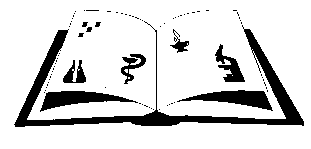 Žiro račun: 2411006-1100020394                Matični broj: 3875865                      OIB: 42369583179Ante Šupuka bb (p.p. 75), 22000 Šibenik  Centrala: 022/331-253; 312-550 Fax: 022/331-024ŠIFRA ŠKOLE U MINISTARSTVU: 15-081-504e-mail: ured@ss-medicinska-si.skole.hrweb: http//ss-medicinska-si.skole.hrIme i prezimeRADNO MJESTO SATI1IVANA JURKOVIĆNASTAVNIK STRUKOVNIH PREDMETA 40/402ANTONIJA BATALJAKU ERCEGNASTAVNIK STRUKOVNIH PREDMETA40/403MIRJANA POLIĆNASTAVNIK STRUKOVNIH PREDMETA22/404SLAVICA KRNIĆNASTAVNIK STRUKOVNIH PREDMETA18/405ŽAJA ANTONIJANASTAVNIK STRUKOVNIH PREDMETA I STRUKOVNI  UČITELJ 15/336VESNA BUŠACNASTAVNIK STRUKOVNIH PREDMETA I STRUKOVNI  UČITELJ 40/407MARINA MIOČNASTAVNIK ENGLESKOG JEZIKA 6/408ANTE PAPAK NASTAVNIK STRUKOVNIH PREDMETA I STRUKOVNI  UČITELJ 12,5/409IVANA SPAHIJANASTAVNIK STRUČNIH PREDMETA I ETIKE (DIO SATI) – 20/40 UKUPNO9/40